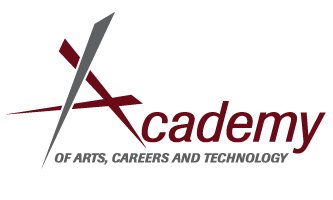 AACT Service Learning Proposal Form
Group Names (2-3) ___________________________________________			Date__________________________
			___________________________________________			___________________________________________Project Title    ____________________________________________Abstract:  Write 3-5 Sentences describing your project.How did you determine there was a need for this type of project?Who benefits from this project?How do they benefit?How will you include the beneficiaries of your project in the project so that you are making an impact with them rather than doing something to or for them?  What skill or skills from your Career and Technical Education will you utilize to implement this project?  What academic skills will you utilize to implement this project?What is the expected outcome of this project?Who will your project advisor be?  How is this person related to your project?Describe the leadership roles for this project.How many hours will you be dedicating to this project?How many community Service hours will this project generate for other students?  Explain.Who are your potential community partners?  What is your action plan for starting and completing this project? Start with Step1 one and add as many as you need to complete the project.Step 1: